ЧЕРКАСЬКА ОБЛАСНА РАДАГОЛОВАР О З П О Р Я Д Ж Е Н Н Я27.08.2019                                                                                      № 370-рПро надання одноразовоїгрошової допомогиВідповідно до статті 56 Закону України «Про місцеве самоврядування
в Україні», рішень обласної ради від 29.12.2006 № 7-2/V «Про затвердження Положення про порядок та умови надання обласною радою одноразової грошової допомоги» (зі змінами), від 18.12.2018 № 28-20/VІI «Про обласний бюджет Черкаської області на 2019 рік», враховуючи відповідні заяви депутатів обласної ради:1. Виділити виконавчому апарату обласної ради кошти в сумі 8 000,00 грн (головний розпорядник коштів – обласна рада, КПКВ – 0113242 «Інші заходи
у сфері соціального захисту і соціального забезпечення») для надання одноразової грошової допомоги громадянам за рахунок коштів обласного бюджету:2. Фінансово-господарському відділу виконавчого апарату обласної ради провести відповідні виплати.3. Контроль за виконанням розпорядження покласти на керівника секретаріату обласної ради Паніщева Б.Є. та начальника фінансово-господарського відділу, головного бухгалтера виконавчого апарату обласної ради Радченко Л.Г.Перший заступник голови						В. ТАРАСЕНКО1Верченко Ірина Петрівна, м. Чигирин1 000,002Мозгова Тетяна Петрівна, Смілянський р-н, с. Березняки2 000,003Собко Світлана Василівна, Смілянський р-н, с. Велика Яблунівка2 000,004Чмир Микола Данилович, м. Канів3 000,00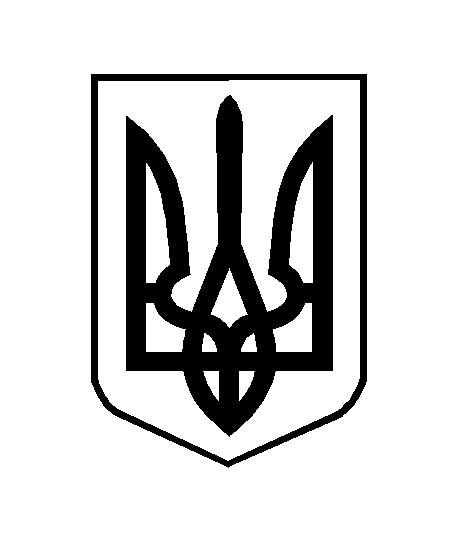 